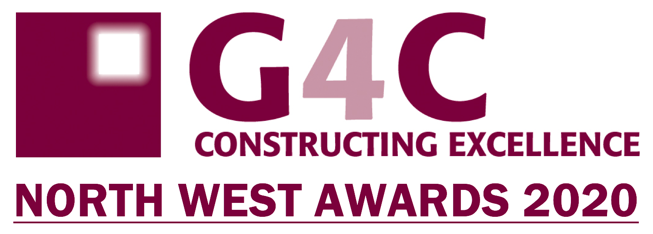 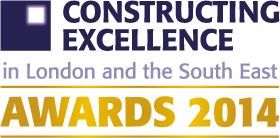 Ensure you read and understand the criteria and guidelines before completing this form. Guidelines and How to Enter can be found at www.g4c.org.uk website.  Importantly, please remember that:Information above the specified word limits may not be taken into considerationPhoto’s and Logo’s in a high resolution format MUST accompany your entry  Is your entry?	(a) a personal entry	(b) a nomination 	 CATEGORY DESCRIPTION:  FUTURE LEADER AWARD  – G4CThis award looks to recognise a young achiever in our industry. The judges are looking for the person that has best demonstrated a positive impact against the current G4C (Generation for Change) priority areas of people, sustainability and asset outcomes. The award is open to a person with less than ten years of experience in the construction and built environment sector. 

When nominating someone consider the impact they have had on you, their organisation and their role in key projects, but also consider that person’s potential. Nominations can be made from individual companies, colleges, universities, institutes and institutions.  THE CONSTRUCTING EXCELLENCE AWARDS ‘RECOGNISE THE BEST AND INSPIRE THE REST’.  Is your submission special?  We want to know if you are doing something that is new or different. Or if are you doing something that is common to the industry, but doing it better than anyone else.  It could be how you manage a specific process or a wide ranging programme. It doesn’t need to be technologically cutting edge, but it does need to be exemplary.  Can you demonstrate real benefits?  We want data.  You needn’t submit all your information but we need to know that you have changed or achieved something through some measurable information.  Did you do it cheaper, better or with increased satisfaction to your clients?Is it honest?  We are not looking for marketing information.  We want real stories which give an honest summary of all the issues that you have overcome to deliver.FUTURE LEADER AWARD – G4CFUTURE LEADER AWARD – G4CMain Contact (this relates to questions/queries about the entry)Name of NomineePosition heldCurrent employerOffice addressTelephone Number Email Address of main contact Type of organisation (i.e. housing association, developer, government department, contractor, consultant etc) Type of organisation (i.e. housing association, developer, government department, contractor, consultant etc) YOUR SUBMISSION.  We encourage you to answer all sections, however it is not mandatory to complete
                                       them all.  If a section is not relevant please explain why.YOUR SUBMISSION.  We encourage you to answer all sections, however it is not mandatory to complete
                                       them all.  If a section is not relevant please explain why.Overview:Describe the individual’s role and the context of the submission.Word limit up to 200 wordsDescribe the nominee’s progression within the built environment sector and how long they have been a member of that community.Word limit up to 250 wordsDescribe how the nominee has demonstrated their positive impact on sustainability.Word limit up to 250 wordsDescribe how the nominee has demonstrated their positive impact on inclusivity, equality and diversity.Word limit up to 250 wordsDescribe how the nominee has demonstrated their positive impact on the image of the industry.Word limit up to 250 wordsDescribe how the nominee has demonstrated their positive impact on adoption of new processes such as BIM, Government Soft Landings and Whole Life Performance.Word limit up to 250 wordsDescribe how the nominee has demonstrated a positive impact of acting as an intelligent client to their supply chain.Word limit up to 250 wordsDescribe the impact the nominee has had on you, their organisation and their role in any key projects Word limit up to 250 wordsExplain which attributes you consider the nominee displays that could make them become one of the industry’s future leaders and strive to deliver Construction 2025.Word limit up to 250 words